В соответствии с пунктами 2 и 3 статьи 6 Устава Молочного союза России (РСПМО) члены Молочного союза России извещаются, и приглашаются:16 МАРТА 2022 (среда), Москва, 13:00 (Мск.)на ГОДОВОЕ ОБЩЕЕ СОБРАНИЕ ЧЛЕНОВ СОЮЗА(участие делегатов только по доверенностям от предприятий-членов Союза)Подключение в формате ВКС на платформе Zoom – 10:15-15:00Начало собрания – 13:00 (до 15:30) Мск.Повестка дня общего собрания:1. Об утверждении отчета Дирекции о работе Молочного союза России в 2021 году.2.	Об утверждении отчета Ревизионной комиссии Молочного союза России в 2021 году.3. О выборах органов управления Молочного союза России (членов Совета, Председателя Совета, директора, президента).4. О выборах Председателя и членов Ревизионной комиссии Молочного союза России.Место проведения - Москва, ул. Солянка, д. 15, офис Молочного союза России. Видеоконференцсвязь – на платформе Zoom. Ссылка на подключение приходит после регистрации на сайте Союза.Просьба иметь доверенность с правом представлять предприятие-члена Союза и участвовать в голосовании на ГОДОВОМ СОБРАНИИ (образец доверенности на сайте Союза по ссылке – www.dairyunion.ru). Голосование пройдет в чате после каждого предложения ведущего.Собрание состоится в рамках Всероссийского съезда производителей и переработчиков молока, который имеет программу:11:00 – пленарная сессия с участием представителей Правительства РФ, СФ РФ, ГД ФС РФ, министерств и ведомств13:00 – годовое общее собрание членов Молочного союза России.Просьба, пройти предварительную регистрацию в срок до 15 марта (вторник) по ссылке http://dairyunion.ru/zapis-na-uchastie/. Если представитель члена Союза уже прошел регистрацию на Всероссийский съезд, то регистрироваться на Годовое собрание членов нет необходимости. Контакт для связи по подключению по zoom и другим вопросам: abrosimova@dairyunion.ru +7 915 1105929 (звонить 9:00-18:00 по мск. вр., Абросимова Светлана Всеволодовна, руководитель группы по разработке нормативных документов).	С уважением,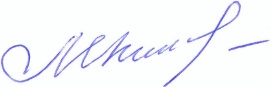 						Л.Н. Маницкая, к.э.н.,Председатель ОС при Россельхознадзоре						Член Совета по АПК при СФ ФС РФЧлен ЭС АПК при ФАС РФ						Член Комитета ТПП РФ по развитию АПК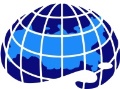 РОССИЙСКИЙ СОЮЗ ПРЕДПРИЯТИЙ МОЛОЧНОЙ ОТРАСЛИ(Молочный союз России)ул. Солянка, 15/18, стр.4, Москва, 109028, тел/факс 7(499) 678-4778/доб.3181-3186Для почты: ул. Новый Арбат, 36/9, Москва, 121099,e-mail: info@dairyunion.ru   http://www.dairyunion.ruРОССИЙСКИЙ СОЮЗ ПРЕДПРИЯТИЙ МОЛОЧНОЙ ОТРАСЛИ(Молочный союз России)ул. Солянка, 15/18, стр.4, Москва, 109028, тел/факс 7(499) 678-4778/доб.3181-3186Для почты: ул. Новый Арбат, 36/9, Москва, 121099,e-mail: info@dairyunion.ru   http://www.dairyunion.ruРОССИЙСКИЙ СОЮЗ ПРЕДПРИЯТИЙ МОЛОЧНОЙ ОТРАСЛИ(Молочный союз России)ул. Солянка, 15/18, стр.4, Москва, 109028, тел/факс 7(499) 678-4778/доб.3181-3186Для почты: ул. Новый Арбат, 36/9, Москва, 121099,e-mail: info@dairyunion.ru   http://www.dairyunion.ruРОССИЙСКИЙ СОЮЗ ПРЕДПРИЯТИЙ МОЛОЧНОЙ ОТРАСЛИ(Молочный союз России)ул. Солянка, 15/18, стр.4, Москва, 109028, тел/факс 7(499) 678-4778/доб.3181-3186Для почты: ул. Новый Арбат, 36/9, Москва, 121099,e-mail: info@dairyunion.ru   http://www.dairyunion.ruВЕСЬМА ВАЖНО!Руководителю предприятиямолочной отрасли - участнику Молочного союза России(по списку)ВЕСЬМА ВАЖНО!Руководителю предприятиямолочной отрасли - участнику Молочного союза России(по списку)Исх.01-014от01.02.2022О Годовом общем собрании членов Молочного союза РоссииО Годовом общем собрании членов Молочного союза РоссииО Годовом общем собрании членов Молочного союза РоссииО Годовом общем собрании членов Молочного союза РоссииО Годовом общем собрании членов Молочного союза РоссииО Годовом общем собрании членов Молочного союза РоссииО Годовом общем собрании членов Молочного союза РоссииО Годовом общем собрании членов Молочного союза России